Publicado en  el 12/12/2016 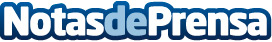 Conclusiones sobre educación a través del informe PISA 2015En cuanto a España, por primera vez ha alcanzado la media de OCDE. Pese que en algunas asignaturas como ciencias han empeorado ligeramente, en otras han mejorado ligeramenteDatos de contacto:Nota de prensa publicada en: https://www.notasdeprensa.es/conclusiones-sobre-educacion-a-traves-del Categorias: Nacional Educación Infantil Ocio para niños http://www.notasdeprensa.es